О внесении изменений в Устав МБДОУ «Детский сад «Солнышко» села Яльчики Яльчикского района Чувашской Республики» Руководствуясь Уставом Яльчикского района администрация Яльчикского района  п о с т а н о в л я е т: 1. Внести в Устав  Муниципального бюджетного дошкольного образовательного учреждения  «Детский сад «Солнышко» села Яльчики Яльчикского района Чувашской Республики» утвержденный постановлением  администрации Яльчикского района Чувашской Республики от 18.12.2015 №637 следующие изменения: - п. 1.4.1. главы 1 Устава  изложить в следующей редакции: « 1.4.1. Функции и полномочия учредителя по вопросам назначения на должность и освобождения от должности руководителей муниципальных образовательных учреждений осуществляет отдел образования и молодежной политики администрации Яльчикского района Чувашской Республики.».2. Настоящее постановление вступает в силу со дня его подписания.И.о. главы администрации Яльчикского района                                                                                  Л.В. ЛевыйЧёваш РеспубликиЕлч.к район.Елч.к районадминистраций.ЙЫШЁНУ     2017 =?апрел.н 13-м.ш. № 349Елч.к ял.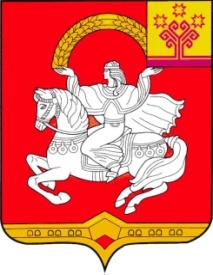 Чувашская  РеспубликаЯльчикский районАдминистрацияЯльчикского районаПОСТАНОВЛЕНИЕ«13» апреля  2017 г. № 349село Яльчики